 projekt MAP II v ORP TÁBOR CZ.02.3.68/0.0/0.0/17_047/0009105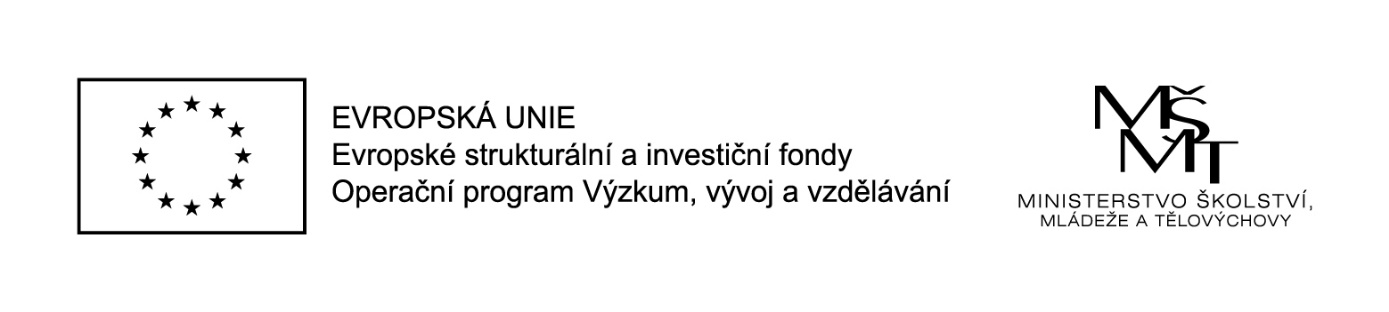 implementace – mentor – pokynyDohoda o provedení práce-  vyplnit a doručit ve třech vyhotoveních na MAS Krajina srdce, z.s. (Vančurova 1946, Tábor 390 01; Petra Čechtická, tel: 775 317 027) nebo předat územnímu metodikovi na nejbližším setkání- v daném měsíci nesmí být překročena částka 10 000 Kč- přiložit životopis k DPP (profesní část – ve vztahu k mentoringu)Pracovní výkaz (vyplňovat žlutá pole)- zasílat elektronicky nejpozději poslední den v měsíci na  map2@sudomerice.cz. A to i v případě, že budou výkazy práce s 0, tzn. neodpracované žádné hodiny v tom měsíci. - podepsané stačí odevzdat pro archivaci k 30. 6. a 31. 12. každého roku do sídla MAS Krajina srdce, Vančurova 1946 nebo územnímu metodikovi na setkání  pracovní skupinyV případě, že jedna osoba pracuje pro MAP na více dohod, je nutná individuální domluva (viz kontakty níže).Report o činnosti- naskenovaný posílat ke konci měsíce, kdy mentoring probíhal, na e-mail: map2@sudomerice.cz - vytištěný odevzdat územnímu metodikovi či do kanceláře MAS Krajina srdce, Vančurova 1946 pro účely monitorovací zprávy (nejzazší termíny: 5. března a 5. července)kontakty:MAS Lužnice, z. s., Sudoměřice u Bechyně 105, 391 72   Sudoměřice u BechyněBc. Daniel Rosecký, tel: 777 793 720, daniel.rosecky@cpkp.czBc. Jana Šichová, tel: 773 513 608, map2@sudomerice.cz